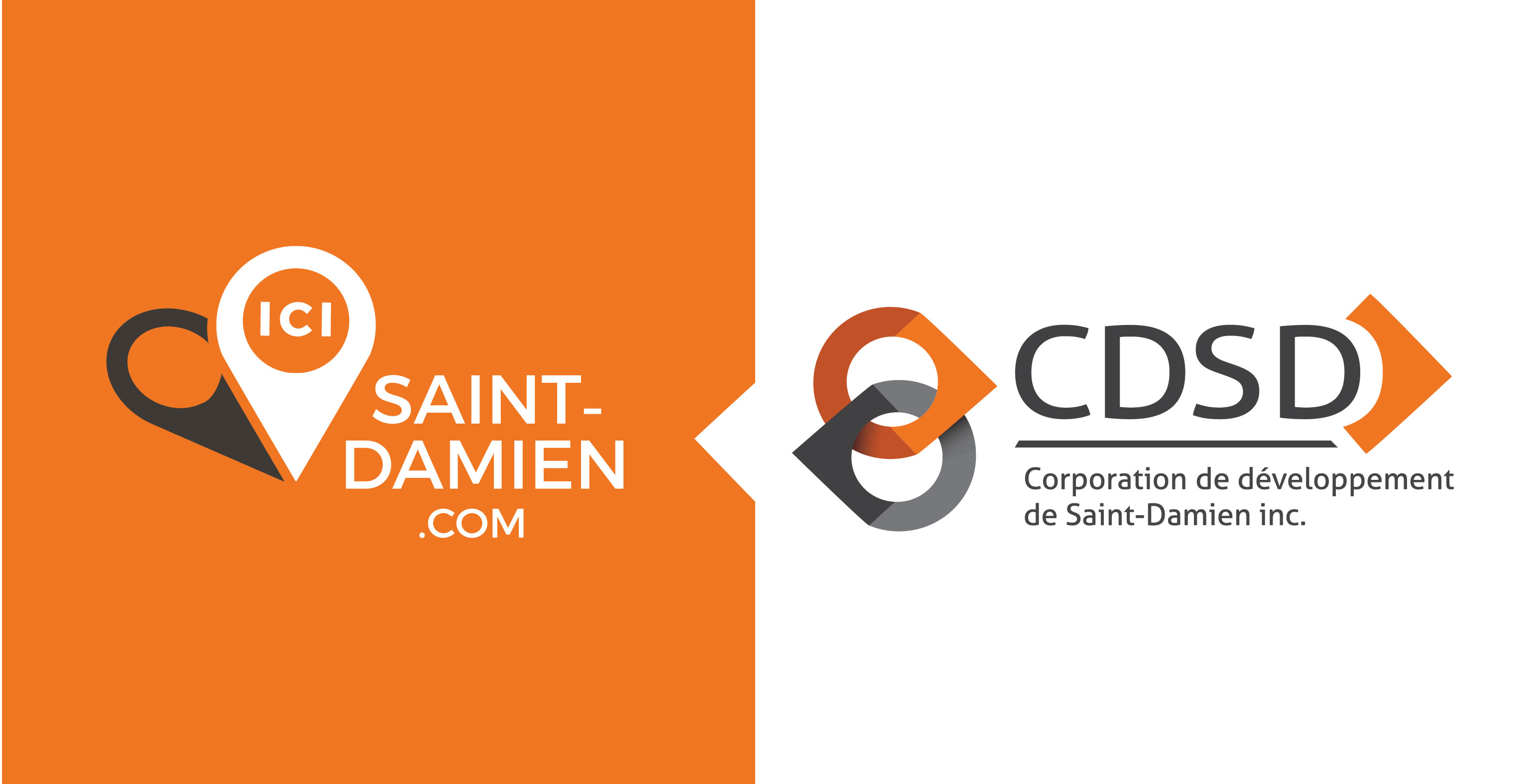 Formulaire d’inscriptionANNUAIRE ICI SAINT-DAMIENL’inscription au service en ligne gratuit Nom de l’entreprise:Champs d’activité:Description des activités:Nom du/des propriétaires:Adresse:Téléphone:Cellulaire:Courriel:Site web:Page Facebook:Autres informations pertinentes:Veuillez faire suivre votre logo en haute définition.Formats recommandés : vectoriel (eps, pdf, ai), jpg ou png en haute résolution.Merci de nous envoyer ce fichier word accompagné de votre logo par courriel à l’adresse suivante: info@corposaintdamien.com.Pour tout renseignement supplémentaire :info@corposaintdamien.comTéléphone: 450 386-9119